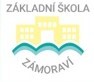 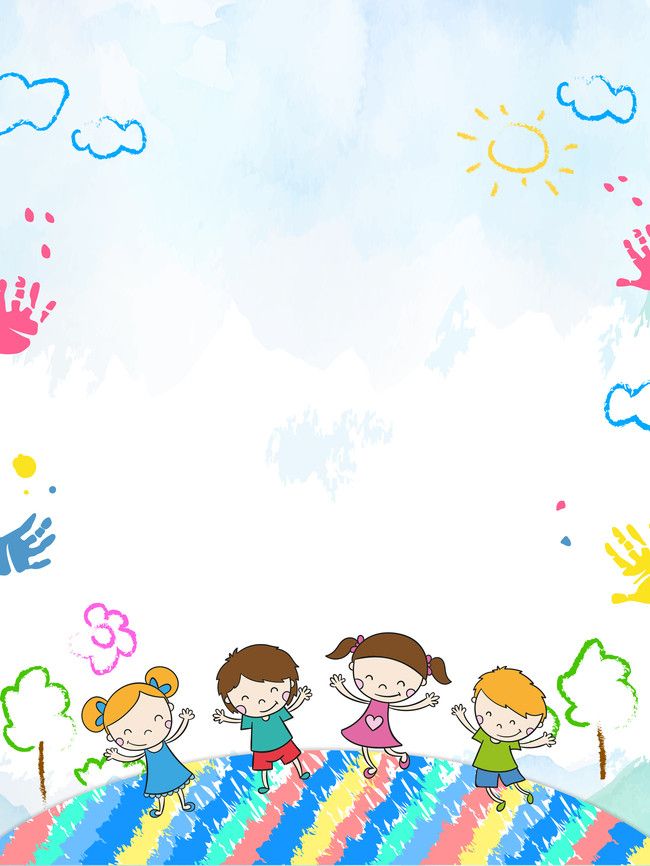 Základní škola Zámoraví, příspěvková organizaceAkce připravované pro předškoláčkya jejich rodiče2022-20231.11.      Halloweenská prohlídka školy pro předškoláčky a rodiče, 16 - 16.15 h.1.11.      Halloween ve školní zahradě, od 16.30 h., vstup v maskách28.11.    Rozsvícení vánočního stromu u naší školy, od 16.30 h. 19.12.    Adventní stánek na Velkém náměstí, 10 – 19 h., prodej výrobků žáků                        a zaměstnanců školy25.1.      Zimní přípravka, 15.30 – 16.30 h., hravé odpoledne s vyučujícími 15.3.      Jarní přípravka, 15.30 – 16.30 h., hravé odpoledne s vyučujícími.. v dubnu 2023 se budeme těšit na setkání u zápisu do 1. ročníku ..Chceš se na chvíli stát školákem? Tak přijď mezi nás,užít si zábavný a skvělý čas! Na přípravky není třeba se předem hlásit. Vstup do školy hlavním vchodem v 15.15 h.S sebou pouze přezůvky.Web: www.zssvabinskeho.cz         Facebook: Základní škola Zámoraví